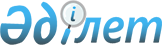 О внесении изменений в решение Урджарского районного маслихата от 24 декабря 2019 года № 47-525/VI "О бюджете Урджарского района на 2020-2022 годы"
					
			Утративший силу
			
			
		
					Решение Урджарского районного маслихата Восточно-Казахстанской области от 26 февраля 2020 года № 50-580/VI. Зарегистрировано Департаментом юстиции Восточно-Казахстанской области 11 марта 2020 года № 6756. Утратило силу решением Урджарского районного маслихата Восточно-Казахстанской области от 22 декабря 2020 года № 57-742/VI
      Сноска. Утратило силу решением Урджарского районного маслихата Восточно-Казахстанской области от 22.12.2020 № 57-742/VI (вводится в действие с 01.01.2021).

      Примечание ИЗПИ.

      В тексте документа сохранена пунктуация и орфография оригинала.
      В соответствии с пунктом 4 статьи 106, пунктом 1 статьи 109 Бюджетного кодекса Республики Казахстан от 4 декабря 2008 года и подпунктом 1) пункта 1 статьи 6 Закона Республики Казахстан от 23 января 2001 года "О местном государственном управлении и самоуправлении в Республике Казахстан" Урджарский районный маслихат РЕШИЛ:
      1. Внести в решение Урджарского районного маслихата от 24 декабря 2019 года № 47-525/VI "О бюджете Урджарского района на 2020-2022 годы" (зарегистрировано в Реестре государственной регистрации нормативных правовых актов за номером 6485, опубликовано в Эталонном контрольном банке нормативных правовых актов Республики Казахстан в электронном виде 9 января 2020 года, в газете "Пульс времени/Уақыт тынысы" от 16 января 2020 года) следующие изменения:
      пункт 1 изложить в следующей редакции:
      "1. Утвердить бюджет района на 2020-2022 годы, согласно приложениям 1, 2, 3, 4, 5 и 6 соответственно, в том числе на 2020 год в следующих объемах:
      1) доходы – 18 704 369,4 тысяч тенге, в том числе:
      налоговые поступления – 1 200 555,0 тысяч тенге;
      неналоговые поступления – 16 389,0 тысяч тенге;
      поступления от продажи основного капитала – 8 953,0 тысяч тенге;
      поступления трансфертов – 17 478 472,4 тысяч тенге;
      2) затраты – 18 747 272,2 тысяч тенге;
      3) чистое бюджетное кредитование – 39 004,0 тысяч тенге, в том числе:
      бюджетные кредиты – 63 624,0 тысяч тенге;
      погашение бюджетных кредитов – 24 620,0 тысяч тенге;
      4) сальдо по операциям с финансовыми активами – 0,0 тысяч тенге, в том числе:
      приобретение финансовых активов - 0,0 тысяч тенге;
      поступления от продажи финансовых активов государства - 0,0 тысяч тенге;
      5) дефицит (профицит) бюджета – - 81 906,8 тысяч тенге;
      6) финансирование дефицита (использование профицита) бюджета – 81 906,8 тысяч тенге, в том числе:
      поступление займов – 63 624,0 тысяч тенге;
      погашение займов – 24 620,0 тысяч тенге;
      используемые остатки бюджетных средств – 42 902,8 тенге.";
      приложения 1 и 4 к указанному решению изложить в новой редакции согласно приложениям 1 и 2 к настоящему решению.
       2. Настоящее решение вводится в действие с 1 января 2020 года. Бюджет Урджарского района на 2020 год Перечень программ развития бюджета Урджарского района на 2020-2022 годы, направленных на реализацию бюджетных инвестиционных проектов
					© 2012. РГП на ПХВ «Институт законодательства и правовой информации Республики Казахстан» Министерства юстиции Республики Казахстан
				
      Председатель сессии 

Н. Жакиянова

      Секретарь Урджарского районного маслихата 

К. Карашев
Приложение 1 
к решению Урджарского 
районного маслихата 
от 26 февраля 2020 года 
№ 50-580/VIПриложение 1 
к решению Урджарского 
районного маслихата 
от 24 декабря 2019 года 
№ 47-525/VI
Категория
Категория
Категория
Категория
Всего доходы (тысяч тенге)
Класс
Класс
Класс
Всего доходы (тысяч тенге)
Подкласс
Подкласс
Всего доходы (тысяч тенге)
Наименование
Всего доходы (тысяч тенге)
1
2
3
4
5
I. Доходы
18 704 369,4
1
Налоговые поступления
1 200 555,0
01
Подоходный налог
503 452,0
1
Корпоративтік табыс салығы
13 500,0
2
Индивидуальный подоходный налог
489 952,0
03
Социальный налог
556 333,0
1
Социальный налог
556 333,0
04
Hалоги на собственность
105 551,0
1
Hалоги на имущество
88 204,0
3
Земельный налог
607,0
4
Hалог на транспортные средства
9 728,0
5
Единый земельный налог
7 012,0
05
Внутренние налоги на товары, работы и услуги
24 719,0
2
Акцизы
6 200,0
3
Поступления за использование природных и других ресурсов
8 083,0
4
Сборы за ведение предпринимательской и профессиональной деятельности
10 436,0
5
Налог на игорный бизнес
0,0
08
Обязательные платежи, взимаемые за совершение юридически значимых действий и (или) выдачу документов уполномоченными на то государственными органами или должностными лицами
10 500,0
1
Государственная пошлина
10 500,0
2
Неналоговые поступления
16 389,0
01
Доходы от государственной собственности
10 061,0
1
Поступления части чистого дохода государственных предприятий
62,0
5
Доходы от аренды имущества, находящегося в государственной собственности
9 971,0
7
Вознаграждения по кредитам, выданным из государственного бюджета
28,0
02
Поступления от реализации товаров (работ, услуг) государственными учреждениями, финансируемыми из государственного бюджета
1,0
1
Поступления от реализации товаров (работ, услуг) государственными учреждениями, финансируемыми из государственного бюджета
1,0
04
Штрафы, пени, санкции, взыскания, налагаемые государственными учреждениями, финансируемыми из государственного бюджета, а также содержащимися и финансируемыми из бюджета (сметы расходов) Национального Банка Республики Казахстан
694,0
1
Штрафы, пени, санкции, взыскания, налагаемые государственными учреждениями, финансируемыми из государственного бюджета, а также содержащимися и финансируемыми из бюджета (сметы расходов) Национального Банка Республики Казахстан, за исключением поступлений от организаций нефтяного сектора
694,0
06
Прочие неналоговые поступления
5 633,0
1
Прочие неналоговые поступления
5 633,0
3
Поступления от продажи основного капитала
8 953,0
01
Продажа государственного имущества, закрепленного за государственными учреждениями
6 610,0
1
Продажа государственного имущества, закрепленного за государственными учреждениями
6 610,0
03
Продажа земли и нематериальных активов
2 343,0
1
Продажа земли
2 343,0
4
Поступления трансфертов 
17 478 472,4
01
Трансферты из нижестоящих органов государственного управления
21,4
02
Трансферты из вышестоящих органов государственного управления
17 478 451,0
Функциональная группа
Функциональная группа
Функциональная группа
Функциональная группа
Функциональная группа
Всего затраты (тысяч тенге)
Функциональная подгруппа
Функциональная подгруппа
Функциональная подгруппа
Функциональная подгруппа
Всего затраты (тысяч тенге)
Администратор бюджетных программ
Администратор бюджетных программ
Администратор бюджетных программ
Всего затраты (тысяч тенге)
Программа
Программа
Всего затраты (тысяч тенге)
Наименование
Всего затраты (тысяч тенге)
1
2
3
4
5
6
II. Затраты
18 747 272,2
01
Государственные услуги общего характера
626 423,0
1
Представительные, исполнительные и другие органы, выполняющие общие функции государственного управления
264 005,0
112
Аппарат маслихата района (города областного значения)
24 248,0
001
Услуги по обеспечению деятельности маслихата района (города областного значения)
24 248,0
122
Аппарат акима района (города областного значения)
239 757,0
001
Услуги по обеспечению деятельности акима района (города областного значения)
182 979,0
003
Капитальные расходы государственного органа
15 000,0
113
Целевые текущие трансферты нижестоящим бюджетам
41 778,0
2
Финансовая деятельность
3 288,0
459
Отдел экономики и финансов района (города областного значения)
3 288,0
003
Проведение оценки имущества в целях налогообложения
2 788,0
010
Приватизация, управление коммунальным имуществом, постприватизационная деятельность и регулирование споров, связанных с этим 
500,0
9
Прочие государственные услуги общего характера
359 130,0
454
Отдел предпринимательства и сельского хозяйства района (города областного значения)
46 652,0
001
Услуги по реализации государственной политики на местном уровне в области развития предпринимательства и сельского хозяйства
46 652,0
458
Отдел жилищно-коммунального хозяйства, пассажирского транспорта и автомобильных дорог района (города областного значения)
175 313,0
001
Услуги по реализации государственной политики на местном уровне в области жилищно-коммунального хозяйства, пассажирского транспорта и автомобильных дорог
23 410,0
067
Капитальные расходы подведомственных государственных учреждений и организаций
0,0
113
Целевые текущие трансферты нижестоящим бюджетам
151 903,0
459
Отдел экономики и финансов района (города областного значения)
78 334,0
001
Услуги по реализации государственной политики в области формирования и развития экономической политики, государственного планирования, исполнения бюджета и управления коммунальной собственностью района (города областного значения)
70 034,0
015
Капитальные расходы государственного органа
8 300,0
466
Отдел архитектуры, градостроительства и строительства района (города областного значения)
6 000,0
040
Развитие объектов государственных органов
6 000,0
801
Отдел занятости, социальных программ и регистрации актов гражданского состояния района (города областного значения)
52 831,0
001
Услуги по реализации государственной политики на местном уровне в сфере занятости, социальных программ и регистрации актов гражданского состояния
40 118,0
113
Целевые текущие трансферты нижестоящим бюджетам
12 713,0
02
Оборона
25 008,0
1
Военные нужды
15 918,0
122
Аппарат акима района (города областного значения)
15 918,0
005
Мероприятия в рамках исполнения всеобщей воинской обязанности
15 918,0
2
Организация работы по чрезвычайным ситуациям
9 090,0
122
Аппарат акима района (города областного значения)
9 090,0
006
Предупреждение и ликвидация чрезвычайных ситуаций масштаба района (города областного значения)
9 090,0
03
Общественный порядок, безопасность, правовая, судебная, уголовно-исполнительная деятельность
0,0
9
Прочие услуги в области общественного порядка и безопасности
0,0
458
Отдел жилищно-коммунального хозяйства, пассажирского транспорта и автомобильных дорог района (города областного значения)
0,0
021
Обеспечение безопасности дорожного движения в населенных пунктах
0,0
04
Образование
10 013 883,0
1
Дошкольное воспитание и обучение
58 000,0
466
Отдел архитектуры, градостроительства и строительства района (города областного значения)
58 000,0
037
Строительство и реконструкция объектов дошкольного воспитания и обучения
58 000,0
2
Начальное, основное среднее и общее среднее образование
9 155 206,0
464
Отдел образования района (города областного значения)
8 947 525,0
003
Общеобразовательное обучение
8 834 357,0
006
Дополнительное образование для детей
113 168,0
465
Отдел физической культуры и спорта района (города областного значения)
207 681,0
017
Дополнительное образование для детей и юношества по спорту
207 681,0
9
Прочие услуги в области образования
800 677,0
464
Отдел образования района (города областного значения)
800 677,0
001
Услуги по реализации государственной политики на местном уровне в области образования 
32 820,0
004
Информатизация системы образования в государственных учреждениях образования района (города областного значения)
89 400,0
005
Приобретение и доставка учебников, учебно-методических комплексов для государственных учреждений образования района (города областного значения)
80 000,0
012
Капитальные расходы государственного органа 
6 100,0
015
Ежемесячные выплаты денежных средств опекунам (попечителям) на содержание ребенка-сироты (детей-сирот), и ребенка (детей), оставшегося без попечения родителей
27 564,0
022
Выплата единовременных денежных средств казахстанским гражданам, усыновившим (удочерившим) ребенка (детей)-сироту и ребенка (детей), оставшегося без попечения родителей 
1 595,0
023
Методическая работа
31 936,0
067
Капитальные расходы подведомственных государственных учреждений и организаций
358 018,0
113
Целевые текущие трансферты нижестоящим бюджетам
173 244,0
06
Социальная помощь и социальное обеспечение
1 233 171,0
1
Социальное обеспечение
696 877,0
464
Отдел образования района (города областного значения)
2 200,0
030
Содержание ребенка (детей), переданного патронатным воспитателям
2 200,0
801
Отдел занятости, социальных программ и регистрации актов гражданского состояния района (города областного значения)
694 677,0
010
Государственная адресная социальная помощь
694 677,0
2
Социальная помощь
513 878,0
801
Отдел занятости, социальных программ и регистрации актов гражданского состояния района (города областного значения)
513 878,0
004
Программа занятости
166 602,0
006
Оказание социальной помощи на приобретение топлива специалистам здравоохранения, образования, социального обеспечения, культуры, спорта и ветеринарии в сельской местности в соответствии с законодательством Республики Казахстан
100 093,0
007
Оказание жилищной помощи
8 000,0
009
Материальное обеспечение детей-инвалидов, воспитывающихся и обучающихся на дому
7 634,0
011
Социальная помощь отдельным категориям нуждающихся граждан по решениям местных представительных органов
77 305,0
014
Оказание социальной помощи нуждающимся гражданам на дому
60 188,0
017
Обеспечение нуждающихся инвалидов обязательными гигиеническими средствами и предоставление услуг специалистами жестового языка, индивидуальными помощниками в соответствии с индивидуальной программой реабилитации инвалида
22 108,0
023
Обеспечение деятельности центров занятости населения
71 948,0
9
Прочие услуги в области социальной помощи и социального обеспечения
22 416,0
801
Отдел занятости, социальных программ и регистрации актов гражданского состояния района (города областного значения)
22 416,0
018
Оплата услуг по зачислению, выплате и доставке пособий и других социальных выплат
12 420,0
050
Обеспечение прав и улучшение качества жизни инвалидов в Республике Казахстан
9 996,0
07
Жилищно-коммунальное хозяйство
4 215 953,0
1
Жилищное хозяйство
252 738,0
458
Отдел жилищно-коммунального хозяйства, пассажирского транспорта и автомобильных дорог района (города областного значения)
28 700,0
004
Обеспечение жильем отдельных категорий граждан
28 700,0
466
Отдел архитектуры, градостроительства и строительства района (города областного значения)
224 038,0
003
Проектирование и (или) строительство, реконструкция жилья коммунального жилищного фонда
46 906,0
004
Проектирование, развитие и (или) обустройство инженерно-коммуникационной инфраструктуры
177 132,0
2
Коммунальное хозяйство
3 596 672,0
458
Отдел жилищно-коммунального хозяйства, пассажирского транспорта и автомобильных дорог района (города областного значения)
2 400,0
012
Функционирование системы водоснабжения и водоотведения
2 400,0
466
Отдел архитектуры, градостроительства и строительства района (города областного значения)
3 594 272,0
006
Развитие системы водоснабжения и водоотведения
3 594 272,0
3
Благоустройство населенных пунктов
366 543,0
458
Отдел жилищно-коммунального хозяйства, пассажирского транспорта и автомобильных дорог района (города областного значения)
366 543,0
018
Благоустройство и озеленение населенных пунктов
366 543,0
08
Культура, спорт, туризм и информационное пространство
538 112,0
1
Деятельность в области культуры
292 506,0
455
Отдел культуры и развития языков района (города областного значения)
288 506,0
003
Поддержка культурно-досуговой работы
288 506,0
466
Отдел архитектуры, градостроительства и строительства района (города областного значения)
4 000,0
011
Развитие объектов культуры
4 000,0
2
Спорт
93 994,0
465
Отдел физической культуры и спорта района (города областного значения)
85 494,0
001
Услуги по реализации государственной политики на местном уровне в сфере физической культуры и спорта
12 533,0
006
Проведение спортивных соревнований на районном (города областного значения) уровне
14 030,0
032
Капитальные расходы подведомственных государственных учреждений и организаций
58 931,0
466
Отдел архитектуры, градостроительства и строительства района (города областного значения)
8 500,0
008
Развитие объектов спорта
8 500,0
3
Информационное пространство
69 428,0
455
Отдел культуры и развития языков района (города областного значения)
45 549,0
006
Функционирование районных (городских) библиотек
44 855,0
007
Развитие государственного языка и других языков народа Казахстана
694,0
456
Отдел внутренней политики района (города областного значения)
23 879,0
002
Услуги по проведению государственной информационной политики 
23 879,0
9
Прочие услуги по организации культуры, спорта, туризма и информационного пространства
82 184,0
455
Отдел культуры и развития языков района (города областного значения)
38 490,0
001
Услуги по реализации государственной политики на местном уровне в области развития языков и культуры
11 930,0
032
Капитальные расходы подведомственных государственных учреждений и организаций
10 270,0
113
Целевые текущие трансферты из местных бюджетов
16 290,0
456
Отдел внутренней политики района (города областного значения)
43 694,0
001
Услуги по реализации государственной политики на местном уровне в области информации, укрепления государственности и формирования социального оптимизма граждан
22 362,0
003
Реализация мероприятий в сфере молодежной политики
15 232,0
006
Капитальные расходы государственного органа 
6 100,0
10
Сельское, водное, лесное, рыбное хозяйство, особо охраняемые природные территории, охрана окружающей среды и животного мира, земельные отношения
268 388,0
1
Сельское хозяйство
216 659,0
473
Отдел ветеринарии района (города областного значения)
216 659,0
001
Услуги по реализации государственной политики на местном уровне в сфере ветеринарии
26 330,0
006
Организация санитарного убоя больных животных
1 430,0
007
Организация отлова и уничтожения бродячих собак и кошек
5 250,0
008
Возмещение владельцам стоимости изымаемых и уничтожаемых больных животных, продуктов и сырья животного происхождения
39 025,0
009
Проведение ветеринарных мероприятий по энзоотическим болезням животных
3 080,0
010
Проведение мероприятий по идентификации сельскохозяйственных животных
2 971,0
011
Проведение противоэпизоотических мероприятий
138 573,0
6
Земельные отношения
34 258,0
463
Отдел земельных отношений района (города областного значения)
34 258,0
001
Услуги по реализации государственной политики в области регулирования земельных отношений на территории района (города областного значения)
34 258,0
9
Прочие услуги в области сельского, водного, лесного, рыбного хозяйства, охраны окружающей среды и земельных отношений
17 471,0
459
Отдел экономики и финансов района (города областного значения)
17 471,0
099
Реализация мер по оказанию социальной поддержки специалистов
17 471,0
11
Промышленность, архитектурная, градостроительная и строительная деятельность
60 318,0
2
Архитектурная, градостроительная и строительная деятельность
60 318,0
466
Отдел архитектуры, градостроительства и строительства района (города областного значения)
60 318,0
001
Услуги по реализации государственной политики в области строительства, улучшения архитектурного облика городов, районов и населенных пунктов области и обеспечению рационального и эффективного градостроительного освоения территории района (города областного значения)
21 377,0
013
Разработка схем градостроительного развития территории района, генеральных планов городов районного (областного) значения, поселков и иных сельских населенных пунктов
38 941,0
12
Транспорт и коммуникации
484 439,0
1
Автомобильный транспорт
473 714,0
458
Отдел жилищно-коммунального хозяйства, пассажирского транспорта и автомобильных дорог района (города областного значения)
473 714,0
022
Развитие транспортной инфраструктуры
2 500,0
023
Обеспечение функционирования автомобильных дорог
471 214,0
9
Прочие услуги в сфере транспорта и коммуникаций
10 725,0
458
Отдел жилищно-коммунального хозяйства, пассажирского транспорта и автомобильных дорог района (города областного значения)
10 725,0
024
Организация внутрипоселковых (внутригородских), пригородных и внутрирайонных общественных пассажирских перевозок
10 725,0
13
Прочие
673 895,0
9
Прочие
673 895,0
459
Отдел экономики и финансов района (города областного значения)
25 240,0
012
Резерв местного исполнительного органа района (города областного значения) 
25 240,0
464
Отдел образования района (города областного значения)
68 863,0
041
Реализация мер по содействию экономическому развитию регионов в рамках Государственной программы развития регионов до 2025 года
12 647,0
096
Выполнение государственных обязательств по проектам государственно-частного партнерства
56 216,0
466
Отдел архитектуры, градостроительства и строительства района (города областного значения)
579 792,0
079
Развитие социальной и инженерной инфраструктуры в сельских населенных пунктах в рамках проекта "Ауыл-Ел бесігі"
579 792,0
14
Обслуживание долга
28,0
1
Обслуживание долга
28,0
459
Отдел экономики и финансов района (города областного значения)
28,0
021
Обслуживание долга местных исполнительных органов по выплате вознаграждений и иных платежей по займам из областного бюджета
28,0
15
Трансферты
607 654,2
1
Трансферты
607 654,2
459
Отдел экономики и финансов района (города областного значения)
607 654,2
006
Возврат неиспользованных (недоиспользованных) целевых трансфертов
38 069,3
038
Субвенции
569 584,0
054
Возврат сумм неиспользованных (недоиспользованных) целевых трансфертов, выделенных из республиканского бюджета за счет целевого трансферта из Национального фонда Республики Казахстан
0,9
III. Чистое бюджетное кредитование
39 004,0
Бюджетные кредиты
63 624,0
10
Сельское, водное, лесное, рыбное хозяйство, особо охраняемые природные территории, охрана окружающей среды и животного мира, земельные отношения
63 624,0
9
Прочие услуги в области сельского, водного, лесного, рыбного хозяйства, охраны окружающей среды и земельных отношений
63 624,0
459
Отдел экономики и финансов района (города областного значения)
63 624,0
018
Бюджетные кредиты для реализации мер социальной поддержки специалистов
63 624,0
5
Погашение бюджетных кредитов
24 620,0
01
Погашение бюджетных кредитов
24 620,0
1
Погашение бюджетных кредитов, выданных из государственного бюджета
24 620,0
IV. Сальдо по операциям с финансовыми активами
0,0
Приобретение финансовых активов
0,0
Поступления от продажи финансовых активов государства 
0,0
V. Дефицит (профицит) бюджета
-81 906,8
VI. Финансирование дефицита (использование профицита) бюджета 
81 906,8
Поступления займов
63 624,0
7
Поступления займов
63 624,0
01
Внутренние государственные займы
63 624,0
2
Договоры займа
63 624,0
16
Погашение займов
24 620,0
1
Погашение займов
24 620,0
459
Отдел экономики и финансов района (города областного значения)
24 620,0
005
Погашение долга местного исполнительного органа перед вышестоящим бюджетом
24 620,0
8
Используемые остатки бюджетных средств
42 902,8
01
Остатки бюджетных средств
42 902,8
1
Свободные остатки бюджетных средств
42 902,8Приложение 2 
к решению Урджарского 
районного маслихата 
от 26 февраля 2020 года 
№ 50-580/VIПриложение 4 
к решению Урджарского 
районного маслихата 
от 24 декабря 2019 года 
№ 47-525/VI(тысяч тенге)
Функциональная группа
Функциональная группа
Функциональная группа
Функциональная группа
Функциональная группа
Функциональная группа
2021 год
2022 год
Функциональная подгруппа
Функциональная подгруппа
Функциональная подгруппа
Функциональная подгруппа
Функциональная подгруппа
Администратор бюджетных программ
Администратор бюджетных программ
Администратор бюджетных программ
Администратор бюджетных программ
Программа
Программа
Программа
Наименование
1
2
3
4
5
6
7
8
01
Государственные услуги общего характера
6 000,0
150 000,0
185 900,0
9
Прочие государственные услуги общего характера
6 000,0
150 000,0
185 900,0
466
Отдел архитектуры, градостроительства и строительства района (города областного значения)
6 000,0
150 000,0
185 900,0
040
Развитие объектов государственных органов
6 000,0
150 000,0
185 900,0
За счет средств местного бюджета
6 000,0
150 000,0
185 900,0
в том числе инвестиционные проекты:
Корректировка ПСД на строительство административного здания в селе Каратума, Урджарского района, ВКО
6 000,0
0,0
0,0
Строительство административного здания в селе Каратума, Урджарского района, ВКО
0,0
150 000,0
185 900,0
04
Образование
58 000,0
0,0
0,0
1
Дошкольное воспитание и обучение
58 000,0
0,0
0,0
466
Отдел архитектуры, градостроительства и строительства района (города областного значения)
58 000,0
0,0
0,0
037
Строительство и реконструкция объектов дошкольного воспитания и обучения
58 000,0
0,0
0,0
За счет средств местного бюджета
58 000,0
0,0
0,0
в том числе инвестиционные проекты:
Реконструкция и переоборудования здания школы под детский сад в селе Маканчи, Урджарского района, ВКО
54 000,0
0,0
0,0
Разработка ПСД для строительство детского сада на 140 мест в селе Маканчи, Урджарского района, ВКО
4 000,0
0,0
0,0
07
Жилищно-коммунальное хозяйство
3 818 310,0
4 454 213,0
637 317,0
1
Жилищное хозяйство
224 038,0
50 000,0
50 000,0
466
Отдел архитектуры, градостроительства и строительства района (города областного значения)
224 038,0
50 000,0
50 000,0
003
Проектирование и (или) строительство, реконструкция жилья коммунального жилищного фонда
46 906,0
50 000,0
50 000,0
За счет средств местного бюджета
46 906,0
50 000,0
50 000,0
в том числе инвестиционные проекты:
Строительство 30-ти квартирного жилого дома селе Урджар, Урджарского района, ВКО (без наружных инженерных сетей)
34 906,0
0,0
0,0
Строительство 60-ти квартирного жилого дома селе Урджар, Урджарского района, ВКО (без наружных инженерных сетей)
0,0
50 000,0
50 000,0
Разработка ПСД на строительство 2 этажного 15-ти квартирного жилого дома в с.Маканчи, Урджарского района, ВКО
8 000,0
0,0
0,0
Разработка ПСД на строительство 60-ти квартирного жилого дома в с.Урджар, Урджарского района, ВКО (привязка)
4 000,0
0,0
0,0
004
Проектирование, развитие и (или) обустройство инженерно-коммуникационной инфраструктуры
177 132,0
0,0
0,0
За счет республиканского бюджета
105 282,0
0,0
0,0
в том числе инвестиционные проекты:
Строительство (теплоснабжение) наружных инженерных сетей к 30-ти и 60-ти квартирным жилым домам в селе Урджар, Урджарского района ВКО 
105 282,0
0,0
0,0
За счет средств местного бюджета
71 850,0
0,0
0,0
в том числе инвестиционные проекты:
Строительство (электроснабжение) наружных инженерных сетей к 30-ти и 60-ти квартирным жилым домам в селе Урджар, Урджарского района ВКО 
44 569,0
0,0
0,0
Разработка ПСД на строительство ПС 35/10/0,4 для индивидуальных жилых домов по программе "Нурлы Жер" в селе Урджар, Урджарского района, ВКО
15 560,0
0,0
0,0
Строительство водопроводных сетей и водозаборных сооружений на побережье озера Алаколь Урджарского района ВКО
10 000,0
0,0
0,0
Получение экспертизы разработанной ПСД на осушение 60 га земельного участка на побережье оз.Алаколь, Урджарского района ВКО
1 721,0
0,0
0,0
2
Коммунальное хозяйство
3 594 272,0
4 404 213,0
587 317,0
466
Отдел архитектуры, градостроительства и строительства района (города областного значения)
3 594 272,0
4 404 213,0
587 317,0
006
Развитие системы водоснабжения и водоотведения
3 594 272,0
4 404 213,0
587 317,0
За счет республиканского бюджета
2 915 013,0
3 952 259,0
416 037,0
в том числе инвестиционные проекты:
Реконструкция водопроводных сетей в селе Маканчи, Урджарского района, ВКО
400 000,0
500 000,0
254 190,0
Строительство водопроводных сетей и водозаборных сооружений в селе Кабанбай, Урджарского района, ВКО
300 000,0
797 783,0
0,0
Строительство водопроводных сетей в селе Бахты Урджарского района ВКО
300 000,0
368 591,0
0,0
Реконструкция водопроводных сетей в селе Урджар, Урджарского района, ВКО (3 очередь)
533 026,0
1 000 000,0
161 847,0
Строительство водопроводных сетей в селе Бестерек, Урджарского района, ВКО
390 582,0
0,0
0,0
Строительство водопроводных сетей в селе Коктал, Урджарского района, ВКО
391 405,0
0,0
0,0
Строительство водопроводных сетей в селе Елтай, Урджарского района, ВКО
200 000,0
436 500,0
0,0
Строительство водопроводных сетей в селе Жогаргы Егинсу, Урджарского района, ВКО
200 000,0
405 439,0
0,0
Строительство водопроводных сетей в селе Акжар, Урджарского района, ВКО
200 000,0
443 946,0
0,0
За счет средств местного бюджета
679 259,0
451 954,0
171 280,0
в том числе инвестиционные проекты:
Реконструкция водопроводных сетей в селе Маканчи, Урджарского района, ВКО
40 000,0
50 000,0
91 880,0
Строительство водопроводных сетей в селе Шолпан, Урджарского района, ВКО
43 527,0
0,0
0,0
Строительство водопроводных сетей в селе Бестерек, Урджарского района, ВКО
47 533,0
0,0
0,0
Реконструкция водопроводных сетей в селе Урджар, Урджарского района, ВКО (3 очередь)
30 000,0
100 000,0
79 400,0
Строительство водопроводных сетей в селе Коктал, Урджарского района, ВКО
47 616,0
0,0
0,0
Строительство водопроводных сетей в селе Бахты Урджарского района ВКО
40 000,0
40 183,0
0,0
Строительство водопроводных сетей и водозаборных сооружений в селе Кабанбай, Урджарского района, ВКО
40 000,0
84 218,0
0,0
Строительство водопроводных сетей в селе Елтай, Урджарского района, ВКО
20 000,0
58 400,0
0,0
Строительство водопроводных сетей в селе Акжар, Урджарского района, ВКО
20 000,0
71 883,0
0,0
Строительство водопроводных сетей в селе Жогаргы Егинсу, Урджарского района, ВКО
20 000,0
47 270,0
0,0
Реконструкция водопроводных сетей в селе Сагат, Урджарского района, ВКО
282 845,0
0,0
0,0
Разработка ПСД для строительства водопроводных сетей в селе Жанай, Урджарского района, ВКО
10 352,0
0,0
0,0
Разработка ПСД для строительства водопроводных сетей в селе Егинсу, Урджарского района, ВКО
9 196,0
0,0
0,0
Разработка ПСД для строительства водопроводных сетей в селе Айтбай, Урджарского района, ВКО
9 670,0
0,0
0,0
Разработка ПСД для строительства водопроводных сетей в селе Каратал, Урджарского района, ВКО
12 520,0
0,0
0,0
Проведение государственной экспертизы ПСД на строительство полей фильтрации для канализационных стоков в селе Урджар, Урджарского района, ВКО
2 000,0
0,0
0,0
Корректировка ПСД на расширение водопроводных сетей в селе Таскескен, Урджарского района, ВКО
4 000,0
0,0
0,0
08
Культура, спорт, туризм и информационное пространство
12 500,0
0,0
0,0
1
Деятельность в области культуры
4 000,0
0,0
0,0
466
Отдел архитектуры, градостроительства и строительства района (города областного значения)
4 000,0
0,0
0,0
011
Развитие объектов культуры
4 000,0
0,0
0,0
За счет средств местного бюджета
4 000,0
0,0
0,0
в том числе инвестиционные проекты:
Корректировка ПСД на строительство сельского клуба на 150 мест в селе Жогаргы Егинсу, Урджарского района, ВКО
4 000,0
0,0
0,0
2
Спорт
8 500,0
0,0
0,0
466
Отдел архитектуры, градостроительства и строительства района (города областного значения)
8 500,0
0,0
0,0
008
Развитие объектов спорта
8 500,0
0,0
0,0
За счет средств местного бюджета
8 500,0
0,0
0,0
в том числе инвестиционные проекты:
Разработка ПСД на строительство спортивного модуля в селе Кабанбай, Урджарского района, ВКО
8 500,0
0,0
0,0
12
Транспорт и коммуникации
2 500,0
0,0
0,0
4
Воздушный транспорт
2 500,0
0,0
0,0
458
Отдел жилищно-коммунального хозяйства, пассажирского транспорта и автомобильных дорог района (города областного значения)
2 500,0
0,0
0,0
022
Развитие транспортной инфраструктуры
2 500,0
0,0
0,0
За счет средств местного бюджета
2 500,0
0,0
0,0
в том числе инвестиционные проекты:
Получение разработанной ПСД на реконструкцию взлетно-посадочной полосы аэропорта в селе Урджар, Урджарского района, ВКО
2 500,0
0,0
0,0
13
Прочие
579 792,0
310 800,0
0,0
9
Прочие
579 792,0
310 800,0
0,0
466
Отдел архитектуры, градостроительства и строительства района (города областного значения)
579 792,0
310 800,0
0,0
078
Целевые трансферты на развитие бюджетам города районного значения, села, поселка, сельского округа на развитие социальной и инженерной инфраструктуры в сельских населенных пунктах в рамках проекта "Ауыл-Ел бесігі" 
579 792,0
310 800,0
0,0
За счет средств республиканского бюджета
521 068,0
217 560,0
0,0
в том числе инвестиционные проекты:
Строительство плавательного бассейна в селе Урджар, Урджарского района, ВКО
190 765,0
0,0
0,0
Строительство спортивного модуля в селе Маканчи, Урджарского района, ВКО
330 303,0
0,0
0,0
Строительство сельского клуба на 150 мест в селе Жогаргы Егинсу, Урджарского района, ВКО
0,0
217 560,0
0,0
За счет средств местного бюджета
58 724,0
93 240,0
0,0
в том числе инвестиционные проекты:
Строительство плавательного бассейна в селе Урджар,Урджарского района, ВКО
22 024,0
0,0
0,0
Строительство спортивного модуля в селе Маканчи, Урджарского района, ВКО
36 700,0
0,0
0,0
Строительство сельского клуба на 150 мест в селе Жогаргы Егинсу, Урджарского района, ВКО
0,0
93 240,0
0,0
всего
4 474 602,0
4 915 013,0
823 217,0